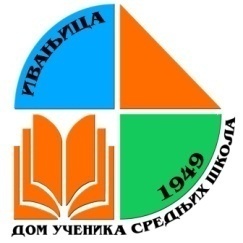 Дом ученика средњих школа ИвањицаБрој: Датум: 30.10.2020. год.                             Ј Е Л О В Н И К  БР. 2.НАПОМЕНА: ЈЕЛОВНИЦИ ЋЕ СЕ ПРИМЕЊИВАТИ НАИЗМЕНИЧНО ПО 7 ДАНА,  ПОЧЕВШИ ОД 2.11.2020. ГОДИНЕ.  У суботу сва три оброка и у недељу за доручак и ручак ученицима се дели сува храна, изузев када у дому буде више од 20 ученика.Ученици за доручак имају право на обе врсте јела и слатки и слани оброк. За ручак и вечеру бирају једно од два понуђена јела.        Главни кувар                                                                                                                 ДИРЕКТОР               Љиљана Ивановић,с.р.                                                                                                   Горан Боторић,с.р.                ___________________                                                                                                    ________________       ОброкДанДоручакРучакВечераПонедељакХлеб,чај или бела кафа1. Шунка, сир2.Мед, маслацХлеб, салата, колач, воће1.Чорбаст пасуљ са ребрима и сланином2.Пире, пилеће месоХлеб,  кечап, сир, јогурт,1.Омлет са алпском кобасицом2. Омлет са шампињонима и празилукомУторакХлеб,чај или млеко1. Паштета2.ЕурокремХлеб, салата, пилећа чорба, колач, сок1. Свињски ћевап,сир2.Соте грашак, сирХлеб, млеко, мајонез, сир, сутлијаш1.Шунка качкаваљ у лепињи2.Чајна, качкаваљ у лепињиСредаХлеб, чај 1.Туњевина, 2. Мармелада, маргарин                                ПОСНО                                                Хлеб, супа, колач, воће1. Слатки купус са месом, сир2.Рестован кромпир и риба,салата      ПОСНО      Хлеб, сенф, колач,сок1.Виршле, барено јаје2. Помфрит, риба                                 ПОСНО                                                                                                                    ЧетвртакХлеб, јогурт1.Ролована виршла2.ЕурокремХлеб, салата,  супа, колач, 1. Пире, јунеће месо2.Ћуфте, макаронаХлеб, воће, кисело млеко1. Чајна, сир, кечап2.Барена пршута, кајмак, пројаПетакХлеб, чај                                1.Мед, маргарин2.Рибља паштета                                 ПОСНО Хлеб, салата, лимунада, колач1. Рестован пасуљ, пљескавица2.Рестован пасуљ, риба  ПОСНОХлеб, кечап, мајонез, воће 1. Пржена јаја, сир2. Помфрит, сардина                                      ПОСНОСуботаХлеб, воћни јогурт1. Паштета2.ЕурокремХлеб, салата, колач, сок1.Мешано вариво, шницла2. Рибља паштета, сирХлеб, колач, сок1. Пржен кромпир са крањском кобасицом, сир2.  Месни нарезак, барено јаје, сирНедељаХлеб, чоколадно млеко 1.Чајна кобасица2.Мармелада, маслацХлеб,  колач, салата, 1.Пржени кромпир са пилетином2. Паштета, крем сирХлеб, сок, сир1.Барене виршле, барена јаја2. Крањска кобасица